Программа лектория для населения в мае 2019г. «Молодожены! Это важно знать!»16.05. 2019г. в 16.00 в Городском центре медицинской профилактики, ул. Итальянская, д.25, состоится очередное занятие  в Лектории для населения: «Молодожены! Это важно знать!». Проведет занятие   Шкуротенко Ольга Степановна, психолог амбулаторно-консультативного центра  родильного дома № 6  им. профессора В.Ф.Снегирева. Вы узнаете:Что необходимо для доминанты беременности.Гармонизация семейных отношений.Изменение взаимоотношений в семье при рождении ребенка.23.05. начало 16.00. «Пренатальная диагностика. Понятие пренатальной диагностики», Закурина Анна Николаевна, к.м.н., врач ультразвуковой диагностики высшей категории, врач акушер-гинеколог, Вы узнаете:Методы и возможности ультразвуковой диагностики.Понятие пренатальной диагностики.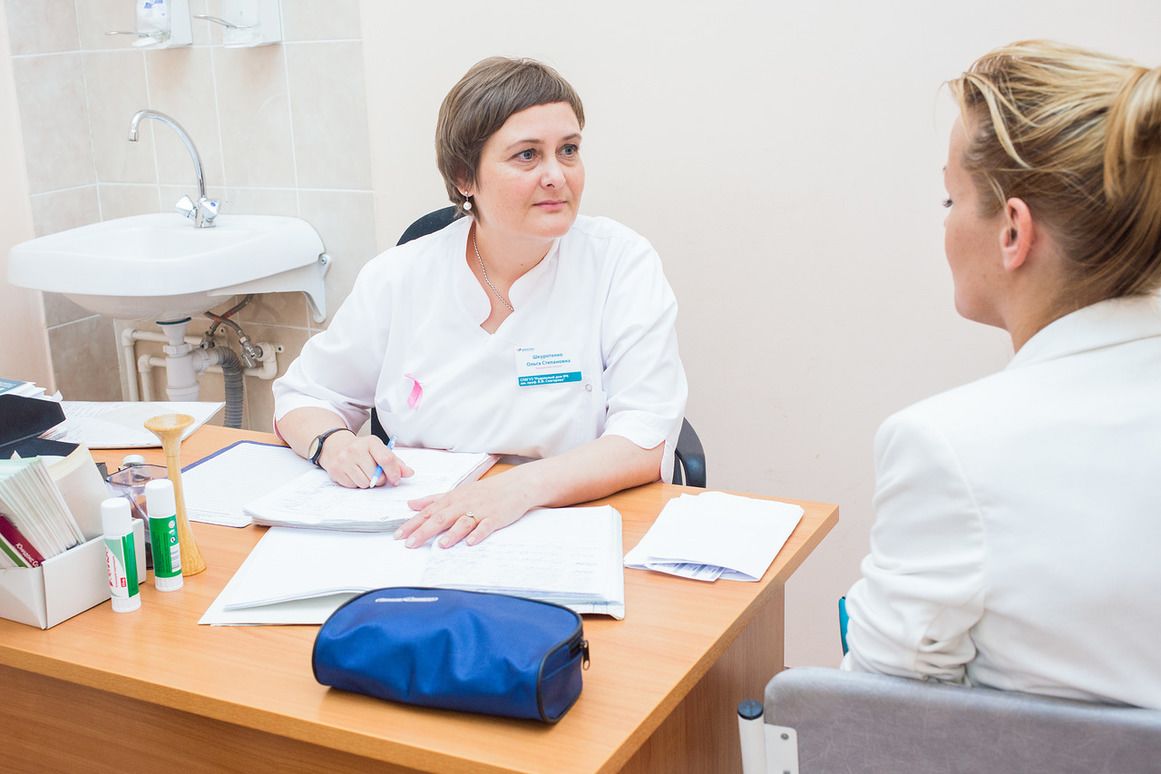 Виды диагностики30.05. начало 16.00. «Планирование и рождение здорового ребенка», Кобчикова Анастасия Валентиновна, заведующая женской консультацией при Родильном доме №6 им. профессора В.Ф. СнегиреваВы узнаете:Значение  наблюдения за течением беременности для будущих родов.Эмбриональное развитие.Необходимость постановки на учет.Спектр необходимого обследования: сроки и их значение.30 мая, для слушателей будет организована экскурсия в единственный в России  Музей гигиены.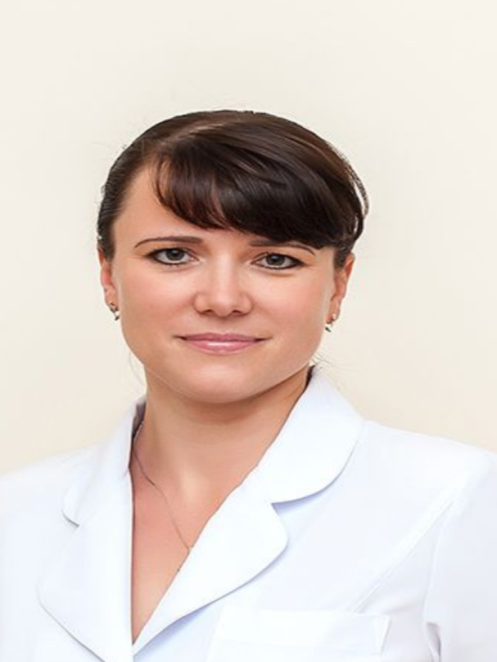 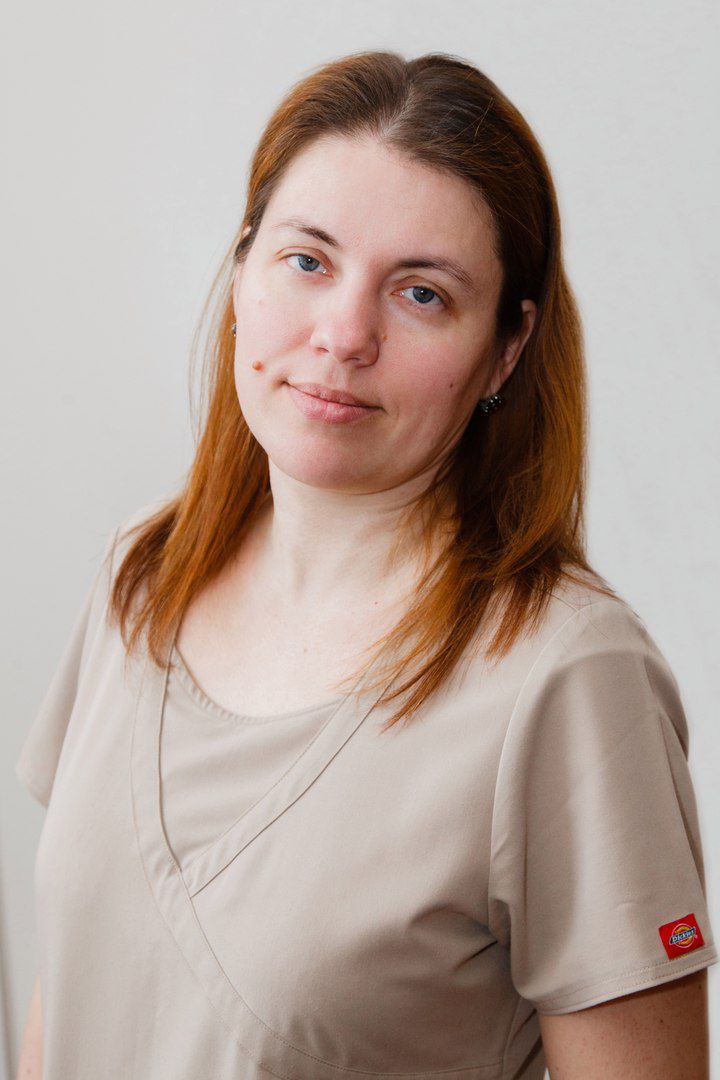 Приглашаются все желающие. Занятие бесплатное. Адрес: Городской центр медицинской профилактики, ул. Итальянская, д.25   Справки по тел. 571-34-55 .     Отв. Заозерский Ю.А.